2024年度　　核医学検査技術学実習レポート作成要領　今年は、5月13日と5月20日に、放射化学実験室（RI実験室）で、注射器とバイアルの取り扱いの実習を行います。ルミネスバッジ（ガラスバッジ）とマスクを着用し、黄色スリッパに履替えてRI実験室へ入室。その他の実習は毎回Webで実施します。HPのスライドを見て、サンプルデータ、サンプルプログラムを利用して実習レポートを作成して下さい。プログラムが作動しない場合は、端末室のPCを使って下さい。実習ごとにレポートを提出して下さい。各レポートは、次の実習を行う前までに提出して下さい。4月8日の放射線従事者更新講習を必ず受講し、受講票を提出して下さい。全レポートの提出期限は6月3日とします。　6月3日に期末筆記試験をC501で行います。（放射線従事者更新講習内容は、試験範囲に含まれません）レポートはワードで作成してください。圧縮形式ファイルを送らないでください。文章に貼り付けた画像を確認し、ビットマップ形式の画像（BMPファイル）であればファイルサイズが圧縮されるJPEG (JPG) 形式画像に変換、および画像サイズを縮小してから貼り付け直して下さい。ペイント（Windowsが標準装備している画像処理プログラム。BMP形式画像をJPG形式画像に　　変換できる。画像サイズを縮小できる。）等のプログラムを使って修正して下さい。レポート提出法は、hokudaikatoh@gmail.comへ、メールにワード文書の実習レポートを添付して送って下さい。メールの件名、および レポートのファイル名には、実習名（実習番号）と氏名と学生番号を必ず明記して下さい。ホームページにレポート提出状況を逐次公表します。フルカラーCGで学ぶ 核医学検査のテクニック (メジカルビュー社)、核医学概論HP 等を参考にして、レポ―トを作成してください。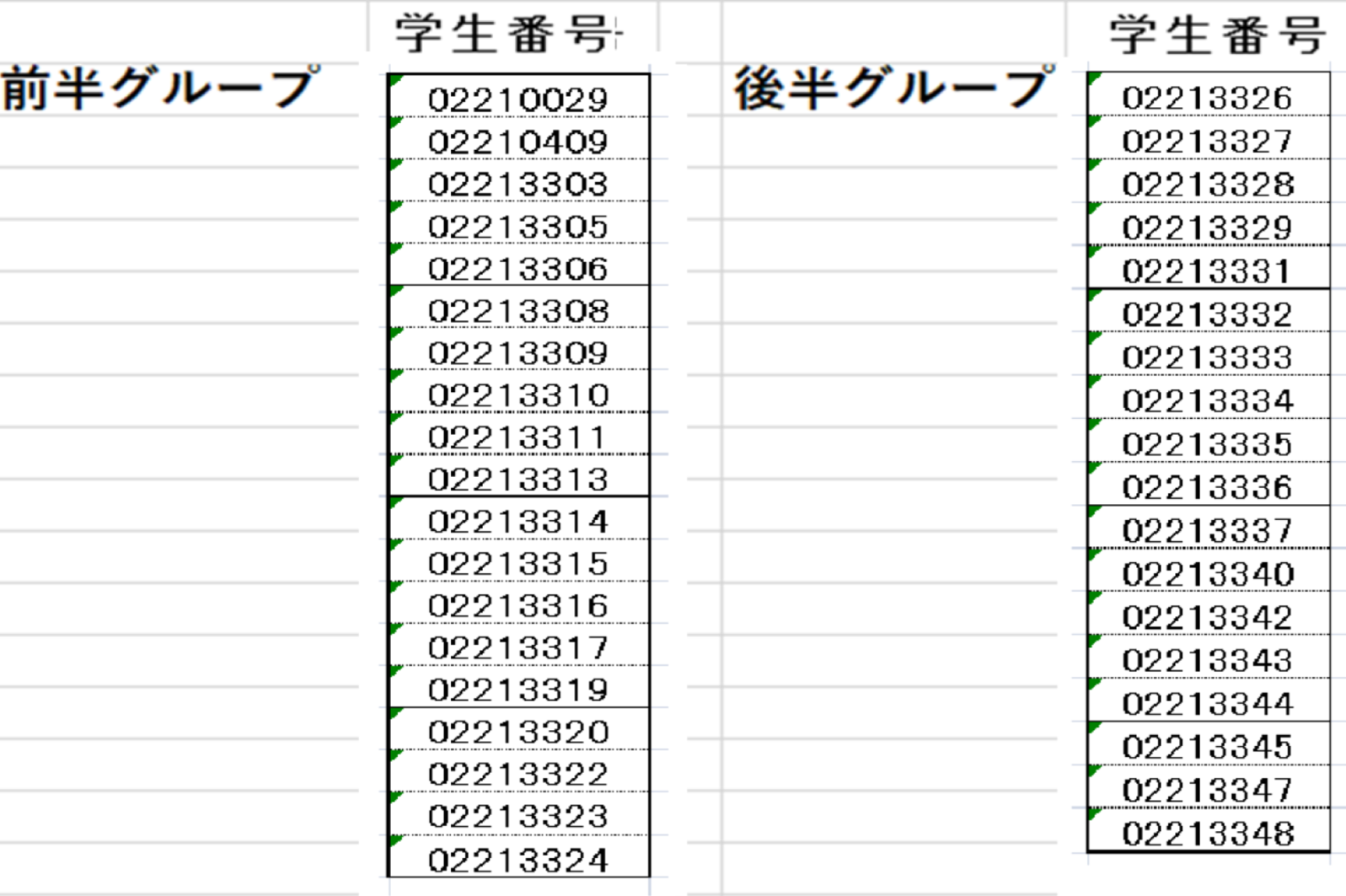 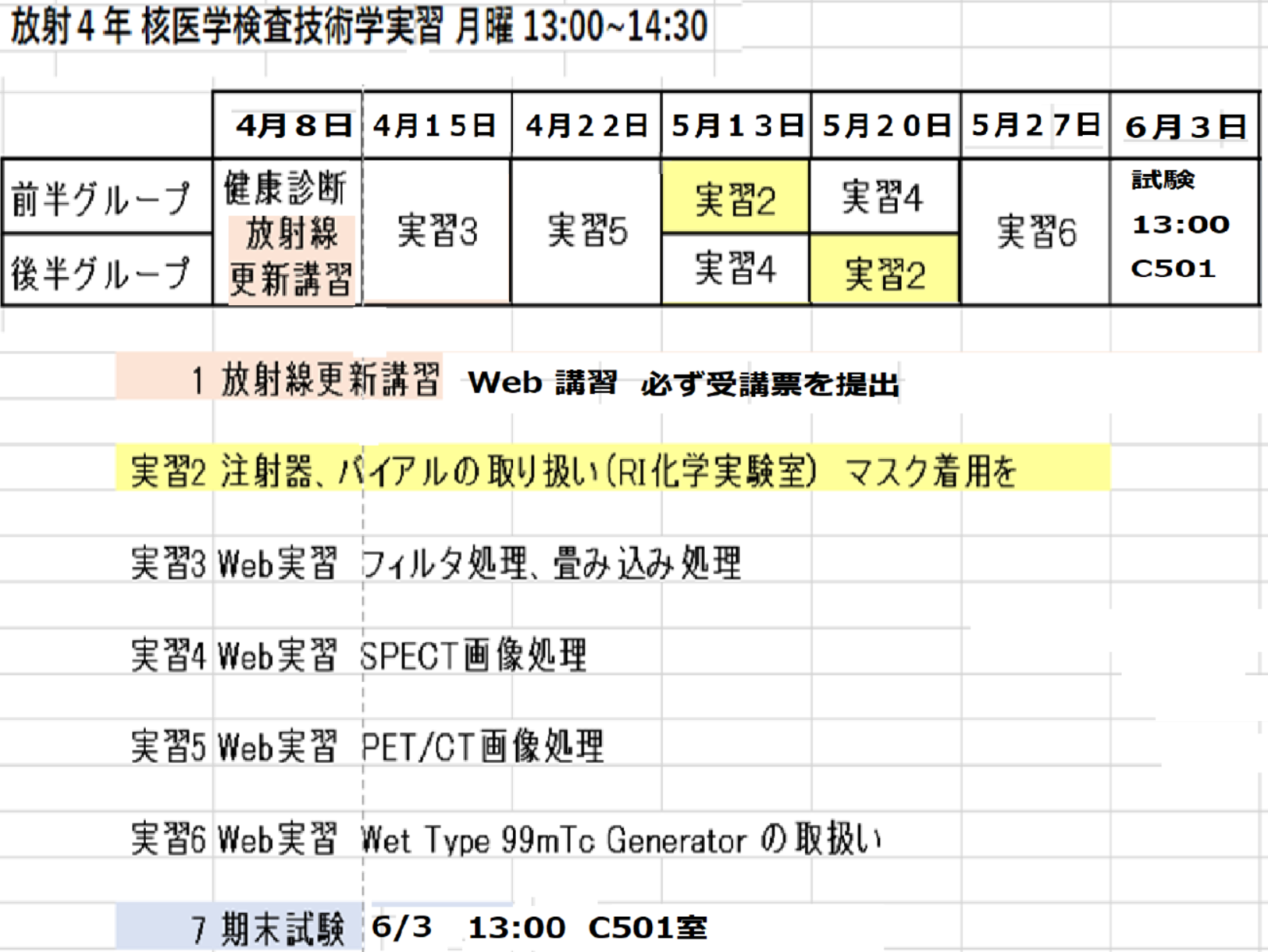 